				Aanwezigen:				namens de Wmo-raad:				Dhr. Henk Bergman.				Namens de Jeugdraad:				Mevr. Marian Plat, Jeugdraad.				Namens de Participatieraad:				Dhr. Jak Plat.				Dhr. Dick Veerman.				namens de Seniorenraad:				Dhr. Cas Schilder, secretaris KSD;				Dhr. Jan Tol, voorzitter KSD.				Mevr. Agnes Kwakman, secretariaat KSD.				Gasten: Wethouder Vincent Tuijp				               Gemeentesecretaris Hans van der Woude				Afwezig: Dhr. Maarten de Vries, namens de Wmo-raad (met afbericht)				                Dhr. Johan Molenaar, namens de Jeugdraad (met afbericht)                                  Notulen van de vergadering van de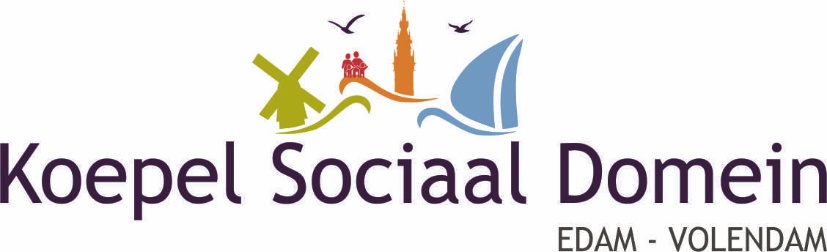                                op 25 september 2019             OnderwerpInhoud	Actie1) OpeningDe voorzitter opent de vergadering en heet iedereen welkom, in het bijzonder wethouder Tuijp. Gemeentesecretaris van der Woude zal om 11 uur aanschuiven.2) Introductie dhr. Maarten de Vries als lid KSD namens de Wmo-raadWordt opgeschort wegens afwezigheid van dhr. De Vries.3) Vaststelling agendaEr zijn geen toevoegingen aan de agenda.4) Ontvangen en verzonden stukkenDe secretaris heeft een lijst met ontvangen en verzonden stukken aan de leden gestuurd. De penningmeester overhandigt het financieel overzicht 2e kwartaal 2019 aan de leden en verwacht dat de vergoeding voor het 4e kwartaal begin oktober zal worden ontvangen, zo niet dan zal hij de gemeente een reminder sturen. De PR deelt exemplaren uit van de Stadskrant met de publicatie van de verkorte versie van het interview van mevr. Lia Guijt met dhr. Jak Plat.5) Mededelingen- De voorzitter deelt mede dat zijn operatie goed is geslaagd. - Er is een vragenlijst opgestuurd door de gemeente. Dat doen zij regelmatig om informatie te verkrijgen over hoe het gaat met het vrijwilligerswerk in onze gemeente met het doel om te kunnen adviseren en het beleid te verbeteren. Vanmiddag is de deadline voor het invullen van deze vragenlijst.- Op 1 juli jl. heeft de gemeente een contract afgesloten met Home Instead, een organisatie die extra hulp aan huis biedt, die in principe niet door de Zorgcirkel en Evean wordt aangeboden. Zij kunnen nu zonder PGB door de gemeente bij cliënten worden ingezet, waarvoor behoorlijk wat aanvragen zijn. Hun doel is om op deze wijze subsidie te kunnen krijgen van de gemeente. - Op 2 oktober a.s. is er een informatieve bijeenkomst die te maken heeft met pestgedrag. Alle informatie is reeds via mail aan de leden gestuurd, wellicht kan een van onze leden deze bijeenkomst bijwonen.- Gisteravond was er in PX een presentatie van twee woningbouwverenigingen over betrouwbaar en prettig wonen. Een aantal leden van de SR was aanwezig. Duidelijk werd dat er bij beide woningbouwverenigingen 800 à 900 mensen op de wachtlijst staan.- De organisatie van de 60+-bus overweegt een derde bus in te zetten als gevolg van de goede bezetting van rond de 800 aanvragen per maand.- Op 26 september a.s. wordt er een inspiratie-ochtend georganiseerd, als onderdeel van de Regiovisie, waarbij een aantal van onze leden aanwezig zal zijn.- Op 26 augustus jl. werd officieel de eerste paal geslagen van het Woonzorgcomplex (WoZoCo) aan de “Friese Vlaak”, een samenwerkingsverband van twee woningbouwstichtingen. Het gaat om drie gebouwen, in het middelste gebouw worden mensen permanent verzorgd. In de andere twee gebouwen zijn 3- en 4-kamerflats. Er worden mensen gehuisvest die zorg tot hun dood ontvangen. Het is heel belangrijk om hierover voorlichting te geven, want er zijn hier veel vragen over bij geïnteresseerden. De secretaris heeft deze informatie gekregen van de woningbouwstichtingen de Vooruitgang en de Wooncompagnie.- De voorzitter van de JR deelt mede niet aanwezig te kunnen zijn bij de volgende KSD-vergadering op 30 oktober a.s.6) Behandeling conceptnotulen KSD-vergadering van 26 juni 2019De notulen worden vastgesteld.7) Behandeling actiepunten KSD-vergadering van 26 juni 2019De actiepuntenlijst wordt besproken en geactualiseerd.Bij punt 4 van de actiepuntenlijst wordt gemeld dat de KSD mevr. Nathalie du Mortier zal vragen of de vrijwilligersnota en de mantelzorgnota al klaar zijn en wanneer we de nota burgerparticipatie kunnen verwachten. Bij punt 3 van de actiepuntenlijst meldt de SR dat men reeds een groot aantal punten heeft verzameld waar mogelijk wat ongevraagde adviezen uit zullen voortvloeien. Graag zou men de punten vanuit de JR, PR en Wmo-raad verzamelen om deze eens te bespreken.8) Bespreking geselecteerde onderwerpen met wethouder Tuijp en gemeentesecretaris Hans van der Woude.- M.b.t. Lef legt de wethouder uit dat Lef zich bezighoudt met twee elementen, nl. handhaving en preventie. De wethouder houdt zich vooral bezig met preventie. M.b.t. de preventie heeft een aanbesteding plaatsgevonden, die door Alliantie (samenwerking tussen Sportkoepel en CLBW) is gewonnen. Het plan is nu dat Alliantie zich vanaf eind oktober/begin november 2019 gaat bezighouden met het ontwikkelen van alternatieve activiteiten op het gebied van talentontwikkeling, sport, cultuur en welzijn, met het doel de leemte op te vullen in de activiteiten die ontbreken in onze gemeente. Lef is een project van 20 jaar; met hen is afgesproken dat wij overleg houden met de gemeenteraad over de stand van zaken. Gemeld wordt dat  het gebeuren met de polsbandjes een last-minute initiatief van de horeca is geweest tijdens de kermis, waardoor er nog wat kinderziektes in sluimeren, bijv. dat de polsbandjes makkelijk na te maken zouden zijn. Groot voordeel is dat dit systeem uniform door alle bareigenaren is gehanteerd. In ieder geval is geconstateerd dat er minder 15-, 16- en 17-jarigen op de dijk te vinden waren. Gebleken is dat ouders van 16- en 17-jarigen het meest  ageren m.b.t. de polsbandjes, maar de ouders van de kinderen van rond 11 jaar staan er faliekant achter. Overigens hebben het Havengat, het Gat van Nederland, Café de Boer en de Vrijheid met elkaar afgesproken om een systeem met een stempel te gaan invoeren op de zaterdagavond als ID-check.  Op de vraag hoe men komt tot een identiteitsplicht tot 25 jaar, wordt geantwoord dat dat door de horeca is bedacht. Vastgesteld wordt dat het zitjesprobleem de meeste zorgen baart. De verantwoordelijkheid wordt door de ouders vaak verschoven naar kroegeigenaren die dat hun taak niet vinden. - De voorzitter van de Jeugdraad meldt dat zij in de praktijk heeft ondervonden dat er alleen SKJ*-geregistreerde professionals worden ingehuurd; een niet-geregistreerde zorgverlener mag wel werken onder de SKJ-registratie van een hoofdaannemer. De wethouder meldt dat hij dit soort aandachtspunten graag op papier zou ontvangen, zodat hij deze kan meenemen. Hij meldt dat men nu bezig is met het evalueren van de specialistische jeugdzorg in de regio, in dit kader is er ook een taskforce administratieve lastenverlichting opgezet. Voorts meldt de wethouder dat eventuele tekorten in onze gemeente zijn ontstaan doordat er nog verrekeningen vanuit 2018 plaatsvinden vanuit andere stelsels. Dit is niet structureel. Verder is er het probleem van het gigantische personeelstekort. *SKJ = Stichting Kwaliteitsregister Jeugd- De voorzitter licht toe dat de KSD een projectgroep Zorg heeft gestart waarbij wordt onderzocht welke zorg na 2022 in de gemeente Edam-Volendam nodig zou zijn. De KSD wil hierover een ongevraagd advies aan het gemeentebestuur en de politieke partijen sturen voorafgaand aan de gemeenteraadsverkiezingen in 2022. Wij hebben een aantal belanghebbende partijen op het oog waaraan wij vragen willen stellen. De gemeente wil nog niet meedoen omdat zij onafhankelijk willen blijven. In de toekomst zullen wij wel vragen gaan stellen aan de gemeente over de zorg die dan geleverd moet worden m.b.t. wonen.- Op 14 oktober 2019 zal er een bijeenkomst plaatsvinden waar de stand van zaken zal worden uitgelegd m.b.t. SVN-lening. De wethouder meldt dat dhr. Jeroen Besseling en mevr. Leonie Boor bij ons uitleg zullen komen geven over de door de gemeente beoogde mix van de producten van de SVN.- M.b.t. de woonadviseur en balie voor vragen voor ouderen; de wethouder verwacht dat de gemeente niet sec een woonadviseur zal neerzetten, maar vragen kunnen worden gesteld bij wijksteunpunt, Breed Sociaal Loket (BSL) en Centrum voor Jeugd en Gezin (CJG). Hij belooft dat er ook hierover iemand bij de KSD/SR uitleg zal komen geven, maar weet nog niet zeker of dit mevr. Leonie Boor zal zijn.  De SR spreekt de hoop uit dat er bij de SVN ook iemand komt die de mensen voorlichting geeft over bijv. woningaanpassingen en mogelijkheden om hulp te krijgen bij het aanvragen van een lening; de wethouder meldt dat het geven van voorlichting is meegenomen in de deal met de SVN.- M.b.t. het armoedebeleid in het algemeen meldt de PR dat er hierover in de vergaderingen van de PR regelmatig en tot tevredenheid overleg plaatsvindt met mevr. Trijntje Veerman-Schouten. Regelmatig wordt er nagedacht over hoe we mensen die zich schamen voor hun armoede kunnen helpen. Over twee weken zal de PR met mevr. Trijntje Veerman-Schouten en de Raad van Kerken, die een potje heeft in de vorm van een noodfonds, bespreken wat de knelpunten zijn om deze mensen, zowel in Edam als in Volendam, te kunnen helpen. De wethouder meldt dat de gemeente een armoede- en schuldhulpverleningsbeleid heeft, waarbij met hulpgroep Geven en nemen, het Missiehuis en Parochiële Caritas Instelling (PCI) wordt samengewerkt; hierbij komt goed in beeld hoe je de mensen met armoede en met schaamte kunt bereiken. Er is een maatwerkbudget gegeven om zeer laagdrempelig en anoniem noodsituaties op te lossen zonder mensen te stigmatiseren; dit tot volle tevredenheid van alle partijen. De wethouder vertelt dat het destijds de bedoeling was de schuldhulpverlening vanuit de gemeente op te pakken, maar dat is in de praktijk lastig gebleken; men stapt nu weer over op een signalerende werkwijze, waarna de signalen in kaart gebracht en besproken worden. Als voorbeeld wordt genoemd dat mensen hun ontvangen huurtoeslag meteen opmaken. Vanuit de PR wordt ook opgemerkt dat vluchtelingen die een status hebben gekregen behoorlijk geholpen moeten worden anders komen ze na een tijdje aan het loket omdat ze hun huur niet kunnen betalen. De wethouder is ook van mening dat zij voor een langere periode begeleiding nodig hebben. - M.b.t. de scheepswerf meldt de wethouder dat dit prachtige initiatief zich goed heeft ontwikkeld in de loop der jaren.  De stand van zaken is op dit moment dat er een sluitende businesscase “Botter” is, het intentieakkoord tussen de diverse betrokken partijen is ondertekend en de exploitatielast kan worden gedragen. De nieuwe “social firm” zal worden aanbesteed. Dhr. Niels Veerman gaat dit samen met een mevrouw uit Landsmeer doen. Men is daar heel enthousiast over. Voor het toeristische aspect kan misschien nog wat subsidie worden gegenereerd. Euro-art is er ook bij betrokken. Morgen zal de openbare presentatie over de business case aan de raadsleden plaatsvinden.- M.b.t. de positie van mensen met handicaps. De secretaris licht toe dat er nog veel te doen is om een gelijke behandeling voor iedereen te waarborgen, bijv. m.b.t. het bereiken van de winkels, bereikbaarheid van toiletten in openbare gebouwen voor mensen met beperkte mobiliteit, geleidelijnen die er niet zijn of nergens naar toe leiden. Dat is de reden dat wij als KSD dit hebben opgepakt en vragen hebben gesteld aan het College, waarop wij reeds een antwoord hebben gehad. De vraag wordt gesteld of de wethouder hierover nog specifieke vragen heeft. Hij merkt op dat hij het ermee eens is dat een geleidelijn ergens naartoe zou moeten leiden en neemt het bovenstaande ter kennisgeving aan. De voorzitter voegt hieraan toe dat deze zaak de aandacht heeft en dat wij hierop zullen terugkomen in onze projectgroep. - Communicatie: hierop komen wij later terug.- Functioneren en monitoring BSL: De KSD heeft vragen gesteld over het cliëntvolgsysteem, maar geen reactie ontvangen. De wethouder licht toe dat er een cliëntvolgsysteem bij het BSL is. De stand van zaken op dit moment is dat er nog 105 aanvragen op de wachtlijst staan, waarvan de oudste dateert van 16 juli jl. De bedoeling is dat er een tussenrapportage komt van de voortgang van de behandeling van de aanvragen. De achterstand was voorheen groter, mede vanwege personeelstekort. Er wordt nu gewerkt aan het invullen van een vacature. Ook is men bezig met het uitzoeken van werkprocessen: wat kan er bijv. door de front-office worden aangepakt en wat door de administratie. Daarnaast merkt de wethouder op dat de zorgaanbieder geen capaciteit heeft om huishoudelijke hulp te bieden. Verder is er een tekort aan trapliften, zelfs de depots zijn nu leeg. Verwacht wordt dat de aanvragen voor dagbesteding wederom zullen toenemen in de herfst. Het aantal aanvragen is toegenomen, mede door de eigen bijdrage voor hulp en ondersteuning vanuit de Wmo van maximaal 17,50 euro per periode van vier weken. De wethouder meldt dat er een eerste versie van een monitorsysteem voor Jeugdwet en Wmo-raad in ontwikkeling is, die op 31 oktober 2019 zal worden gepresenteerd en door de Gemeenteraad zal worden besproken, hetgeen voor de KSD ook zeer interessant is. De wethouder meldt aan de hand van het cliëntervaringsonderzoek Wmo 2018 zeer tevreden te zijn over de stijgende lijn in de waardering van de dienstverlening van de cliënt. Hij heeft de uitslagen binnen die hij ons zal overhandigen. Hieruit blijkt ook dat het bestaan van de cliëntondersteuner nu meer bekendheid onder de burger geniet. Hij oppert het idee om eens informatie te geven over het hoe en wat van de cliëntondersteuner in het Love-programma“100-min en ouder”.Verder is de wethouder van mening dat een keukentafelgesprek (KTG) eigenlijk niet meer nodig is als er al signalen vanuit het professionele veld komen.- Belastbaarheid van Wmo-begroting: De wethouder meldt dat er begrotingstechnisch gezien geen problemen worden verwacht. De verwachte toename van het aantal aanvragen wordt scherp in de gaten gehouden.De voorzitter heet dhr. Hans van der Woude, gemeentesecretaris, van harte welkom. Iedereen stelt zich voor. De voorzitter licht toe dat de verordening voor ons leidend zal blijven en dat dit is besloten i.o.m. mevr. Ien Verrips en mevr. Rennie Groot. Ingeschakelde adviseurs met juridische ervaring van de Seniorenraad hadden aangegeven de vigerende verordening te handhaven. Alles staat en valt met communicatie. Wij hebben een nieuwe contactpersoon toegewezen gekregen: mevr. Nathalie du Mortier. Wij hebben haar al uitgenodigd maar op woensdag is zij afwezig. Wij zullen haar opnieuw uitnodigen en ons voegen naar haar beschikbaarheid.  Dhr. Van der Woude is van mening dat je sterk afhankelijk bent van het vrijwilligersnetwerk. Op onze vraag of de organisatie in Zaanstad, net als in onze gemeente, ook vooral op vrijwilligers leunt, antwoordt dhr. Van der Woude dat er in Zaanstad veel geld omging in de jeugdzorgteams, GGD en sociale wijkteams. Op de vraag of er ook een Koepel Sociaal Domein is in Zaanstad antwoordt dhr. Van der Woude dat er wel apart overleg was met de SR en  Wmo-raad aldaar. Gebleken is dat de niet-commerciële buurthuizen in Zaanstad veel meer in trek waren dan de commerciële buurthuizen. M.b.t. onze gevraagde en ongevraagde adviezen aan de gemeente hebben wij de vraag gesteld of wij dan ook op de hoogte kunnen worden gebracht van de raadsbesluiten waarin de adviezen van de KSD zijn meegenomen. Daar hebben wij nog geen antwoord op gehad. De KSD heeft dit bij mevr. Groot neergelegd en zal dit ook bij mevr. Nathalie du Mortier neerleggen. Op de vraag van dhr. Van der Woude wat onze aandachtspunten zijn, antwoordt de voorzitter dat onze aandacht voor 80% uitgaat naar de portefeuille van wethouder Tuijp, maar wij hebben ook contact met wethouder Runderkamp en wethouder Koning (m.b.t. huisvesting). Het zou mooi zijn als er een coördinerend wethouder voor meervoudige zorgproblematieken zou worden aangewezen. Ter aanvulling meld de PR dat zij periodiek overleg hebben met de fractievoorzitters van de politieke partijen. De raadsleden hebben laten weten dat zij graag door de KSD willen worden bijgepraat. Uitgelegd wordt dat wij als KSD regelmatig contact hebben met dorpsraden en wijkraden, waar wij veel info van krijgen, bovendien ontvangen wij op onze site veel vragen. Verder is er ons Love-programma “100 min en ouder”, een aantal uitzendingen is in overleg met de wethouders gedaan: over de energietransitie, waardoor onrust onder de burgers kon worden weggenomen (wethouder Runderkamp) en over de toekomst van wonen (wethouders Runderkamp en Koning). Dhr. Van der Woude is van mening dat de KSD mede door de vele contacten goed in staat is om gegronde adviezen te geven. Vanuit de KSD volgt de opmerking dat de contacten met de contactambtenaren de laatste 1,5 jaar uitstekend zijn. - Tot slot deelt de wethouder mee dat er m.i.v. 1 oktober a.s. een nieuw hoofd samenleving is, t.w. mevr. Simone Venema. N.a.v. de vele personeelswisselingen bij de gemeente belooft dhr. Van der Woude ons desgevraagd een organogram van de organisatorische structuur van de gemeente te doen toekomen. De voorzitter dankt de wethouder en de gemeentesecretaris voor hun komst en het prettige gesprek. 9) Verslag uit de adviesraden- Jeugdraad:   Mevr. Marian Plat heeft vorige week bericht gehad dat zij is geaccepteerd bij de beroepsvereniging, hetgeen inhoudt dat haar hulpverlening wordt vergoed door een aantal zorgverzekeringen. - Dhr. Johan Molenaar van de Jeugdraad heeft laten weten wegens drukte een pauze in zijn lidmaatschap van de KSD te moeten inlassen.- De JR is naarstig op zoek naar nieuwe leden: men is in gesprek met mevr. Melanie Molenaar-Stroek en mevr. Tamara Klouwer, maar zij worstelen ook met tijdgebrek. Voorgesteld wordt moeders vanuit de gemeenschap te vragen en niet alleen te zoeken in het professionele veld. Besloten wordt dat mevr. Marian Plat bij mevr. Manon Dijkshoorn (echtgenote van fractievoorzitter Dirk Dijkshoorn van Zeevangs Belang) zal informeren of zij iemand weet die geïnteresseerd is.  Dhr. Plat belooft rond te kijken in Edam; dhr. Veerman kent iemand van rond de 40 jaar met kinderen en zal haar benaderen. Afgesproken wordt een paar vergaderingen van de JR af te wachten en daarna met de voorzitter te bespreken hoe de zaken zich ontwikkelen.- Seniorenraad:- De secretaris stuurt een dezer dagen de notulen van de laatste SR-vergadering aan de leden. - Participatieraad:   - de PR heeft in september een vergadering gehad die vooral in het teken stond van zelf-evaluatie.- Wmo-raad:  - De Wmo-raad heeft op 11 september jl. vergaderd. Voorgesteld is het huishoudelijk reglement aan te passen qua benoemingsprocedures n.a.v. de benoeming van dhr. Maarten de Vries, echter het DB heeft het recht om een openstaande zetel van een raad zelf in te vullen.- Verder zijn het rooster van aftreden en de zittingsduur in het huishoudelijk reglement aangepast zodat deze parallel loopt met die van de KSD.10) W.t.t.k.Op 26 september a.s. vindt de vergadering over het Slobbeland plaats, afgesproken wordt dat dhr. Dick Veerman deze zal bijwonen. Op dezelfde dag vindt de vergadering over Beschermd Wonen plaats in P3 in Purmerend. Namens de SR gaan daarheen: dhr. Fred Haarman, dhr. Yvo de Ruijg en dhr. Jan Tol en namens de Wmo-raad Henk Bergman.11) RondvraagN.v.t.12) Datum volgende vergadering en sluitingDe voorzitter sluit de vergadering. De volgende KSD-vergadering is gepland op 30 oktober 2019 om 10.00 u. Locatie RKAV Volendam.